Schémas à titrer et légender pour répondre au problème posé :Rq : Le schéma a représente une paramécie et le schéma b représente une paramécie en divisionLes éléments intervenant dans les fonctions de nutrition, de locomotion et de reproduction doivent être légendés et mis en relation avec la fonction réalisée.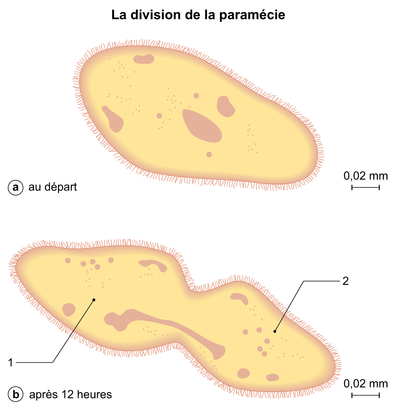 Commentaires :Réalisation de la fonction de locomotion :Réalisation de la fonction de nutrition :Réalisation de la fonction de reproduction :